Областное государственное бюджетноепрофессиональное образовательное учреждение«Николаевский технологический техникум»РАБОЧАЯ  ПРОГРАММа ПРОФЕССИОНАЛЬНОГО ЦИКЛАОп.10. Кухня народов поволжьяр.п. Николаевка2021г.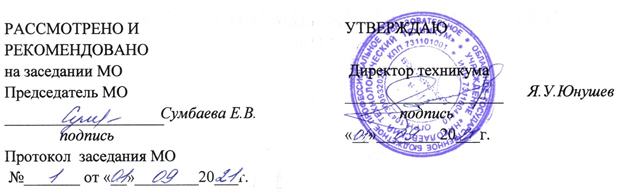                                                         СОДЕРЖАНИЕОБЩАЯ ХАРАКТЕРИСТИКА  ПРОГРАММЫ УЧЕБНОЙ ДИСЦИПЛИНЫ.СТРУКТУРА  УЧЕБНОЙ ДИСЦИПЛИНЫ.УСЛОВИЯ РЕАЛИЗАЦИИ ПРОГРАММЫ.КОНТРОЛЬ И ОЦЕНКА РЕЗУЛЬТАТОВ ОСВОЕНИЯ УЧЕБНОЙ ДИСЦИПЛИНЫ.ОБЩАЯ ХАРАКТЕРИСТИКА ПРОГРАММЫ УЧЕБНОЙ ДИСЦИПЛИНЫ.Оп.10. Кухня народов поволжья1.1. Область применения программыПрограмма учебной дисциплины является частью основной профессиональной образовательной программы в соответствии с ФГОС по профессии 43.01.09 «Повар, кондитер».Программа учебной дисциплины может быть использованав дополнительном профессиональном образовании (в программах повышения квалификации и переподготовки) и профессиональной подготовке по профессиям рабочих: повар, кондитер.1.2. Место дисциплины в структуре основной профессиональной образовательной программы: дисциплина входит в профессиональный цикл.1.3. Цели и задачи дисциплины – требования к результатам освоения дисциплины:В результате освоения дисциплины студент должен уметь:) применять основные приемы и методы работы в производствнной деятельности;использовать компьютерную технику;использовать нормативно – управленческую документацию и справочный материал;рассчитывать сырье по норме;составлять технологические карточки;готовить блюда кухни народов Поволжья (башкирская, марийская, татарская, удмуртская, чувашская кухни)- холодные закуски, первые блюда, вторые блюда, изделия из теста, напитки. В результате освоения дисциплины обучающийся должен знать:особенности приготовления блюд кухни народов Поволжья (холодных, первых, вторых блюд, напитков и сладких блюд, изделий из теста, фирменных блюд мордовской кухни): значение холодных блюд и закусок в питании, их классификацию, технологию приготовления (салат из редьки, казырубленная, брусника с яблоками, салат «Молодежный», салат из грибов, сельдь по – домашнему, зуринский салат, лесной салат, салат «Здоровье», икра из свеклы и т.д.) , рецептуры, нормы выхода. правила подачи, требования к качеству, условия и сроки хранения, организация рабочих мест;значения супов их классификацию, особенность технологии их приготовления (суп из желудков, щи зеленые, кеньырентыд, салама, умач, суп грибной, суп гороховый, тукмас с жареным мясом и т.д.), правила подачи, норма выдачи, условия и сроки хранения, требования к качеству, организация рабочих мест;значение блюд из овощей и круп, их классификацию, характеристику, технологию приготовления (отварная печень, пельмени грибные, плов из баранины, дулма по – удмуртски, котлеты «Улыбка» и т.д.) условия и сроки хранения, организация рабочих мест;значение горячих рыбных блюд, их классификацию, технологию приготовления (рыба паровая с картофелем, рыба жареная с яйцом т.д.), норма выхода,  правила подачи, требования к качеству, условия и сроки хранения, организация рабочих мест;значение мясных блюд, их классификацию, технологию приготовления (баранина по – удмуртски, жаркое, зразы паровые, бешбармак и др.)норму, выхода, правила подачи, требования к качеству мясных блюд, условия и сроки хранения, организация рабочих мест ;технологию приготовления дрожжевого теста (кислого), последовательность производственного процесса, ассортимент изделий из дрожжевого теста; технологию приготовления изделий(ватрушек с орехами, пироги с тыквой, чакчак, пряники, блины и т.д.) их рецептуры: приготовление фаршей (тыквенного, картофельного, рыбного, и т. д) бракераж готовых изделий;технологию приготовления бездрожжевого теста (пресного), ассортимент изделий; технология приготовления (лепешек сдобных, язычков из пресного сдобного теста и т.д.);значение сладких блюд и напитков, их классификацию, технологию приготовления (хлебный квас, гоголь – моголь, щербет, медовый напиток, чай и т.д.) рецептуры, нормы выхода, нормы выхода, правила подачи, условия и сроки хранения.1.4.Общие компетенции:1.5.. Профессиональные компетенции.1.6. Личностные результаты реализации программы воспитания 1.7. В результате освоения профессионального модуля студент должен:2. Структура и содержание профессионального модуля2.1. Структура Оп.10. Кухня народов поволжьяТематический план и содержание учебной дисциплины3.ПРИМЕРНЫЕ УСЛОВИЯ РЕАЛИЗАЦИИ ПРОГРАММЫ3.1Материально-техническое обеспечениеОборудование учебного кабинета:- посадочные места по количеству обучающихся;- рабочее место преподавателя;- комплект учебно-методических разработок;- презентации уроков;-технологические карточки блюд в сборники рецептур блюд и кулинарных изделийТехнические средства обучения:- компьютер с программным обеспечениемОборудование учебного кулинарного цеха:-рабочее место для преподавателя;- рабочие места для обучающихся;-посуда, инвентарь, разделочные доски, ножи;-производственные столы;- жарочный шкаф ( пекарский шкаф), электроплита, пароконвектомат;- холодильное оборудование;-стеллажи, подтоварники;- моечные ванны;- весы и т.д.3.2. Информационное обеспечение обученияПеречень используемых учебных изданий, Интернет-ресурсов, дополнительной литературы.Перечень рекомендуемых учебных изданий, Интернет-ресурсов, дополнительной литературыОсновные источники:А.В. Зотова, Мордовская кухня. Мордовское книжное издательство Саранск, 1977-111 с.: ил	Павлова А.В. Практические занятия по технологии приготовления пищи. Москва Экономика. 1988	Анфимова Н.А., Татарская Л.Л. Кулинария «Повар, кондитер» Москва ПрофОбрЗдат 2002-324и т.д.Дополнительные источники: Андрианова Н.М., В. И. Костерина. Изучение технологии приготовления мордовских национальных блюд в профессиональных училящах. Методические рекомендации. Саранск. МОРМ, МРИПКРО. 1997-41.Беляева Н.Ф., ПолосухинаА.И.Кухня народов Поволжья. Мордовское книжное издательство. Саранск. 1990 – 240Павлова А.В. Практические занятия по технологии приготовления пищи. Москва Экономика. 1988Анфимова Н.А., Татарская Л.Л. Кулинария «Повар, кондитер» Москва ПрофОбрЗдат 2002-324и т.д.Лицензионные программы:Архиватор 7-Zip, открытое программное обеспечение, бесплатная лицензия, пролонгировано.Антивирус ESET EndpointAntivirusforWindows, лицензия EAV-0120085134, контракт №1110 от 15.12.2014 г., действующая лицензия.Операционная система WindowsPro 7 RUS Upgrd OLP NL Acdmc, OpenLicense: 47357816, договор №17-10-оаэ ГК от 29.10.2010 г., действующая лицензия.Офисный пакет программ MicrosoftOfficeStandard 2010 OLP NL Academic, OpenLicense: 60696830, договор №200712-1Ф от 20.07.2012 г., действующая лицензия.Программа для просмотра файлов формата DjVuWinDjView, открытое программное обеспечение, бесплатная лицензия, пролонгировано.Программа для просмотра файлов формата PDF AdobeReader XI, открытое программное обеспечение, бесплатная лицензия, пролонгировано.Браузер GoogleChrome, открытое программное обеспечение, бесплатная лицензия, пролонгировано.Интернет-ресурсыhttp://www.governement.ru(интернет-портал Правительства РФ)http://www.kremlin.ru(сайт Президента РФ)http://www.mсx.ru(сайт Министерства РФ)http://www.iprbookshop.ru/ЭБС IPR books3.3. Организация образовательного процессаПри угрозе возникновения и (или) возникновения отдельных чрезвычайных ситуаций, введении режима повышенной готовности или чрезвычайной ситуации на всей территории Российской Федерации либо на территории Ульяновской области реализация образовательной программы, учебной дисциплины, осуществляется с применением электронного обучения, дистанционных образовательных технологий. В случае введения дистанционного режима обучения лекции, лабораторные и практические занятия проводятся дистанционно.Организация занятий по дисциплине «Кухни народов Поволжья» проводится по видам учебной работы - лекции, практические занятия, текущий контроль.В соответствии с требованиями ФГОС ВО по направлению подготовки бакалавр реализация компетентностного подхода предусматривает использование в учебном процессе активных и интерактивных форм проведения занятий в сочетании с внеаудиторной работой с целью формирования и развития профессиональных навыков обучающихся.Часть лекционных занятий проводится в поточной аудитории с применением мультимедийного проектора в виде учебной презентации. Основные моменты лекционных занятий конспектируются. Отдельные темы предлагаются для самостоятельного изучения с обязательным составлением конспекта (контролируется).Практические занятия проводятся в специальных аудиториях, оборудованных необходимыми материалами.Самостоятельная работа по дисциплине включает:самоподготовку к учебным занятиям по конспектам, учебной литературе и с помощью электронных ресурсов (контролируются конспекты и др.);выполнение заданий, представленных в учебно-методическом комплексе;оформление и подготовка рефератов, докладов;выполнение индивидуальных заданий исследовательского характера;подготовка к текущему тестированию по разделам дисциплины (изучение учебных тем)Конспектирование.Существуют два разных способа конспектирования–непосредственное и опосредованное.Непосредственное конспектирование – это запись в сокращенном виде сути информации по мере ее изложения.Опосредованное конспектирование начинают лишь после прочтения (желательно – перечитывания) всего текста до конца, после того, как будет понятен общий смысл текста и его внутренние содержательно-логические взаимосвязи. Сам же конспект необходимо вести не в порядке его изложения, а в последовательности этих взаимосвязей: они часто не совпадают, а уяснить суть дела можно только в его логической, а не риторической последовательности. Естественно, логическую последовательность содержания можно понять, лишь дочитав текст до конца и осознав в целом его содержание.При такой работе станет ясно, что в каждом месте для вас существенно, что будет заведомо перекрыто содержанием другого пассажа, а что можно вообще опустить. Естественно, что при подобном конспектировании придется компенсировать нарушение порядка изложения текста всякого рода пометками, перекрестными ссылками и уточнениями. Но в этом нет ничего плохого, потому что именно перекрестные ссылки наиболее полно фиксируют внутренние взаимосвязи темы.Опосредованное конспектирование возможно применять и на лекции, если перед началом лекции преподаватель будет раздавать студентам схему лекции (табличка, краткий конспектвиде основных понятий, алгоритмы и т. д.).Доклад, реферат, контрольная работа.Доклад –вид самостоятельной работы,используется в учебных и внеклассныхзанятиях, способствует формированию навыков исследовательской работы, расширяет познавательные интересы, приучает практически мыслить. При написании доклада по заданной теме следует составить план, подобрать основные источники. Работая с источниками, следует систематизировать полученные сведения, сделать выводы и обобщения. К докладу по крупной теме привлекается несколько студентов, между которыми распределяются вопросы выступления. В учебных заведениях доклады содержательно практически ничем не отличаются от рефератов и являются зачётной работой.Реферат –краткое изложение в письменном виде или в форме публичного докладасодержания научного труда или трудов, обзор литературы по теме. Изложение материала носит проблемно-тематический характер, показываются различные точки зрения, а также собственные взгляды на проблему. Содержание реферата должно быть логичным. Объём реферата, как правило, от 5 до 15 машинописных страниц. Темы реферата разрабатывает преподаватель, ведущий данную дисциплину. Перед началом работы над рефератом следует наметить план и подобрать литературу. Прежде всего, следует пользоваться литературой, рекомендованной учебной программой, а затем расширить список источников, включая и использование специальных журналов, где имеется новейшая научная информация. Структура реферата: -Титульный лист.Оглавление.Введение (дается постановка вопроса, объясняется выбор темы, её значимость и актуальность, указываются цель и задачи реферата, даётся характеристика используемой литературы).Основная часть (состоит из глав и подглав, которые раскрывают отдельную проблему или одну из её сторон и логически являются продолжением друг друга).Заключение (подводятся итоги и даются обобщённые основные выводы по теме реферата, делаются рекомендации).Список литературы.списке литературы должно быть не менее 8–10 различных источников.Критерии оценки реферата: соответствие теме; глубина проработки материала; правильность и полнота использования источников; владение терминологией и культурой речи; оформление реферата.По усмотрению преподавателя рефераты могут быть представлены на семинарах в виде выступлений.Обучающиеся с ограниченными возможностями здоровья и инвалиды должны быть обеспечены печатными и (или) электронными образовательными ресурсами, адаптированными к ограничениям их здоровья.Текущий контроль знаний и умений можно осуществлять в форме различных видов опросов на занятиях и во время инструктажа перед лабораторными и практическими занятиями, контрольных работ, различных форм тестового контроля и др. Текущий контроль освоенных умений осуществляется в виде экспертной оценки результатов выполнения лабораторных, практических занятий и заданий по внеаудиторной самостоятельной работе.Промежуточная аттестация обучающихся осуществляется в рамках освоения общепрофессионального цикла в соответствии с разработанными образовательной организацией фондами оценочных средств, позволяющими оценить достижение запланированных по отдельным дисциплинам результатов обучения. Завершается освоение программы в рамках промежуточной аттестации экзаменом или дифференцированным зачётом, включающем как оценку теоретических знаний, так и практических умений.При реализации программы дисциплины могут проводиться консультации для обучающихся. Формы проведения консультаций (групповые, индивидуальные, письменные, устные) определяются образовательной организацией.При реализации образовательной программы образовательная организация вправе применять электронное обучение и дистанционные образовательные технологии.При обучении лиц с ограниченными возможностями здоровья электронное обучение и дистанционные образовательные технологии должны предусматривать возможность приема-передачи информации в доступных для них формах.3.4. Кадровое обеспечение образовательного процессаРеализация образовательной программы обеспечивается руководящими и педагогическими работниками образовательной организации, а также лицами, привлекаемыми к реализации образовательной программы на условиях гражданско-правового договора, в том числе из числа руководителей и работников организаций, деятельность которых связана с направленностью реализуемой образовательной программы (имеющих стаж работы в данной профессиональной области не менее 3 лет).Квалификация педагогических работников образовательной организации должна отвечать квалификационным требованиям, указанным в профессиональных стандартах.«Повар», «Педагог профессионального обучения, профессионального образования и дополнительного профессионального образования».Педагогические работники получают дополнительное профессиональное образование по программам повышения квалификации, в том числе в форме стажировки ворганизациях, направление деятельности которых соответствует области профессиональной деятельности, указанной в пункте 1.5 ФГОС СПО по профессии 43.01.09 Повар, кондитер, не реже 1 раза в 3 года с учетом расширения спектра профессиональных компетенций.Доля педагогических работников (в приведенных к целочисленным значениям ставок), обеспечивающих освоение обучающимися профессиональных модулей, имеющих опыт деятельности не менее 3 лет в организациях, направление деятельности которых соответствует области профессиональной деятельности, указанной в пункте 1.5 ФГОС СПО по профессии 43.01.09 Повар, кондитер, в общем числе педагогических работников, реализующих образовательную программу, должна быть не менее 25 процентов.КОНТРОЛЬ И ОЦЕНКА РЕЗУЛЬТАТОВ ОСВОЕНИЯ Код Наименование общих компетенций ОК 01Выбирать способы решения задач профессиональной деятельности, применительно к различным контекстам ОК 02 Осуществлять поиск, анализ и интерпретацию информации, необходимой для выполнения задач профессиональной деятельности ОК 03 Планировать и реализовывать собственное профессиональное и личностное развитие ОК 04 Работать в коллективе и команде, эффективно взаимодействовать с коллегами, руководством, клиентами ОК 05 Осуществлять устную и письменную коммуникацию на государственном языках с учетом особенностей социального и культурного контекста ОК 06 Проявлять гражданско-патриотическую позицию, демонстрировать осознанное поведение на основе общечеловеческих ценностей, применять стандарты антикоррупционного поведенияОК 07 Содействовать сохранению окружающей среды, ресурсосбережению, эффективно действовать в чрезвычайных ситуациях ОК 08Использовать средства физической культуры для сохранения и укрепления здоровья в процессе профессиональной деятельности и поддержание необходимого уровня физической подготовленностиОК 09 Использовать информационные технологии в профессиональной деятельностиОК 10 Пользоваться профессиональной документацией на государственном и иностранном языке ОК 11Использовать знания по финансовой грамотности, планировать предпринимательскую деятельность в профессиональной сфереКод Наименование видов деятельности и профессиональных компетенций ВД 2  Приготовление, оформление и подготовка к реализации горячих блюд, кулинарных изделий, закусок разнообразного ассортимента ПК 2.1. Подготовить рабочее место, оборудование, сырье, исходные материалы для приготовления горячих блюд, кулинарных  изделий, закусок разнообразного ассортимента в соответствии с инструкциями и регламентамиПК 2.2 Осуществлять приготовление, непродолжительное хранение бульонов, отваров разнообразного ассортиментаПК 2.3 Осуществлять приготовление, творческое оформление и подготовку к реализации супов разнообразного ассортимента ПК 2.4 Осуществлять приготовление, непродолжительное хранение горячих соусов разнообразного ассортиментаПК 2.5 Осуществлять приготовление, творческое оформление и подготовку к реализации горячих блюд и гарниров из овощей, грибов, круп, бобовых, макаронных изделий разнообразного ассортимента ПК 2.6 Осуществлять приготовление, творческое оформление и подготовку к реализации горячих блюд, кулинарных изделий, закусок из яиц, творога, сыра, муки разнообразного ассортимента ПК 2.7Осуществлять приготовление, творческое оформление и подготовку к реализации горячих блюд, кулинарных изделий, закусок из рыбы, нерыбного водного сырья разнообразного ассортиментаПК 2.8Осуществлять приготовление, творческое оформление и подготовку к реализации горячих блюд, кулинарных изделий из мяса, домашней птицы, дичи и кролика разнообразного ассортиментаКод Наименование видов личностных результатов (дескрипторы)ЛР 3 Соблюдающий нормы правопорядка, следующий идеалам гражданского общества, обеспечения безопасности, прав и свобод граждан России. Лояльный к установкам и проявлениям представителей субкультур, отличающий их от групп с деструктивным и девиантным поведением. Демонстрирующий неприятие и предупреждающий социально опасное поведение окружающихЛР 11Проявляющий уважение к эстетическим ценностям, обладающий основами эстетической культурыЛР 16Осознающий значимость ведения ЗОЖ для достижения собственных и общественно-значимых целей ЛР 21Способный к сознательному восприятию экосистемы и демонстрирующий экокультуруЛР 24Способных к адаптации имеющихся профориентационных технологий к условиям изменяющегося рынка труда и услуг профессионального образования Практический опыт подготовки, уборки рабочего места, выбора, подготовки к работе, безопасной эксплуатации технологического оборудования, производственного инвентаря, инструментов, весоизмерительных приборов; выбора, оценки качества, безопасности продуктов, полуфабрикатов, приготовлении, творческого оформления, эстетичной подачи горячих блюд, кулинарных изделий, закусок разнообразного ассортимента, в том числе региональных; упаковки, складирования неиспользованных продуктов; порционирования (комплектования), упаковки на вынос, хранения с учетом требований к безопасности готовой продукции; ведения расчетов с потребителями. Умения рационально организовывать, проводить текущую уборку рабочего места, выбирать, подготавливать к работе, безопасно эксплуатировать технологическое оборудование, производственный инвентарь, инструменты, весоизмерительные приборы с учетом инструкций и регламентов; соблюдать правила сочетаемости, взаимозаменяемости продуктов, подготовки и применения пряностей и приправ; выбирать, применять, комбинировать способы приготовления, творческого оформления и подачи горячих блюд, кулинарных изделий, закусок разнообразного ассортимента, в том числе региональных; порционировать (комплектовать), эстетично упаковывать на вынос, хранить с учетом требований к безопасности готовой продукции Знания требования охраны труда, пожарной безопасности, производственной санитарии и личной гигиены в организациях питания; виды, назначение, правила безопасной эксплуатации технологического оборудования, производственного инвентаря, инструментов, весоизмерительных приборов, посуды и правила ухода за ними; ассортимент, рецептуры, требования к качеству, условия и сроки хранения, методы приготовления, варианты оформления и подачи горячих блюд, кулинарных изделий, закусок разнообразного ассортимента, в том числе региональных; нормы расхода, способы сокращения потерь, сохранения пищевой ценности продуктов при приготовлении; правила и способы сервировки стола, презентации горячих блюд, кулинарных изделий, закусок разнообразного ассортимента, в том числе региональных.Коды профессиональных, общих компетенций, личностных результатовНаименования разделов профессионального модуляОбъем профессионального модуля, ак. час.Объем профессионального модуля, ак. час.Объем профессионального модуля, ак. час.Объем профессионального модуля, ак. час.Объем профессионального модуля, ак. час.Объем профессионального модуля, ак. час.Объем профессионального модуля, ак. час.Коды профессиональных, общих компетенций, личностных результатовНаименования разделов профессионального модуляСуммарный объем нагрузки, час.В т.ч. в форме практ. подготовкиРабота обучающихся во взаимодействии с преподавателемРабота обучающихся во взаимодействии с преподавателемРабота обучающихся во взаимодействии с преподавателемРабота обучающихся во взаимодействии с преподавателемРабота обучающихся во взаимодействии с преподавателемРабота обучающихся во взаимодействии с преподавателемСамостоя-тельная работаКоды профессиональных, общих компетенций, личностных результатовНаименования разделов профессионального модуляСуммарный объем нагрузки, час.В т.ч. в форме практ. подготовкиОбучение по МДКОбучение по МДКОбучение по МДКПрактикиПрактикиСамостоя-тельная работаКоды профессиональных, общих компетенций, личностных результатовНаименования разделов профессионального модуляСуммарный объем нагрузки, час.В т.ч. в форме практ. подготовкиВсегоВ том числеВ том числеПрактикиПрактикиКонсуль-тации Самостоя-тельная работаКоды профессиональных, общих компетенций, личностных результатовНаименования разделов профессионального модуляСуммарный объем нагрузки, час.В т.ч. в форме практ. подготовкиВсегоПромежут. аттест.Лабораторных и практических занятий, часовУчебнаяПроизводственнаяКонсуль-тации Самостоя-тельная работа1234567891011ПК 2.1.-2.5ОК       ЛР 3Раздел модуля 1. Башкирская кухня 776----ПК 2.2.,2.3ОК ЛР 11ЛР 21 ЛР 24Раздел модуля 2.Марийская кухняРаздел модуля 3.Татарская кухняРаздел модуля 4.Удмуртская кухняРаздел модуля 5. Чувашская кухня77777777Д.З6666----Всего:35+1дз35+1дз30----НаименованиеСодержание учебного материала и формы организацииОбъем часовОсваиваемыеразделов и темдеятельности обучающихсяэлементыкомпетенций1234Раздел 1.Башкирская кухня:Раздел 1.Башкирская кухня:7Тема 1.1.Холодные блюда и закуски.Бульоны, супы, вторые блюда из овощей.Вторые блюда из рыбы и мяса.Изделия из теста, сладких блюд и напитков.Содержание учебного материалаУровень освоения1ОP 1-7,9ПК 1.1-1.5ПК 2.1-2.8ПК 3.1-3.6ПК 4.1-4.5ПК 5.1-5.5Тема 1.1.Холодные блюда и закуски.Бульоны, супы, вторые блюда из овощей.Вторые блюда из рыбы и мяса.Изделия из теста, сладких блюд и напитков.ОP 1-7,9ПК 1.1-1.5ПК 2.1-2.8ПК 3.1-3.6ПК 4.1-4.5ПК 5.1-5.5Тема 1.1.Холодные блюда и закуски.Бульоны, супы, вторые блюда из овощей.Вторые блюда из рыбы и мяса.Изделия из теста, сладких блюд и напитков.Значением холодных блюд и закусок.Значение бульонов, супов и вторых блюд из овощей, их классификацией, технологией приготовления, рецептуры, требования к качеству. Приготовление бульонов, супов. Вторые блюда из овощей.Значение вторых блюд из рыбы и  мяса.Значение изделий из теста башкирской кухни. Приготовление напитков, сладких блюдИх классификацией, технологией приготовления, рецептуры, требования к качеству, условия и сроки хранения, правила подачи.2,31ОP 1-7,9ПК 1.1-1.5ПК 2.1-2.8ПК 3.1-3.6ПК 4.1-4.5ПК 5.1-5.5Тема 1.1.Холодные блюда и закуски.Бульоны, супы, вторые блюда из овощей.Вторые блюда из рыбы и мяса.Изделия из теста, сладких блюд и напитков.Значением холодных блюд и закусок.Значение бульонов, супов и вторых блюд из овощей, их классификацией, технологией приготовления, рецептуры, требования к качеству. Приготовление бульонов, супов. Вторые блюда из овощей.Значение вторых блюд из рыбы и  мяса.Значение изделий из теста башкирской кухни. Приготовление напитков, сладких блюдИх классификацией, технологией приготовления, рецептуры, требования к качеству, условия и сроки хранения, правила подачи.2,31ОP 1-7,9ПК 1.1-1.5ПК 2.1-2.8ПК 3.1-3.6ПК 4.1-4.5ПК 5.1-5.5Тема 1.1.Холодные блюда и закуски.Бульоны, супы, вторые блюда из овощей.Вторые блюда из рыбы и мяса.Изделия из теста, сладких блюд и напитков.Значением холодных блюд и закусок.Значение бульонов, супов и вторых блюд из овощей, их классификацией, технологией приготовления, рецептуры, требования к качеству. Приготовление бульонов, супов. Вторые блюда из овощей.Значение вторых блюд из рыбы и  мяса.Значение изделий из теста башкирской кухни. Приготовление напитков, сладких блюдИх классификацией, технологией приготовления, рецептуры, требования к качеству, условия и сроки хранения, правила подачи.2,31ОP 1-7,9ПК 1.1-1.5ПК 2.1-2.8ПК 3.1-3.6ПК 4.1-4.5ПК 5.1-5.5Тема 1.1.Холодные блюда и закуски.Бульоны, супы, вторые блюда из овощей.Вторые блюда из рыбы и мяса.Изделия из теста, сладких блюд и напитков.Значением холодных блюд и закусок.Значение бульонов, супов и вторых блюд из овощей, их классификацией, технологией приготовления, рецептуры, требования к качеству. Приготовление бульонов, супов. Вторые блюда из овощей.Значение вторых блюд из рыбы и  мяса.Значение изделий из теста башкирской кухни. Приготовление напитков, сладких блюдИх классификацией, технологией приготовления, рецептуры, требования к качеству, условия и сроки хранения, правила подачи.2,31ОP 1-7,9ПК 1.1-1.5ПК 2.1-2.8ПК 3.1-3.6ПК 4.1-4.5ПК 5.1-5.5Тема 1.1.Холодные блюда и закуски.Бульоны, супы, вторые блюда из овощей.Вторые блюда из рыбы и мяса.Изделия из теста, сладких блюд и напитков.Значением холодных блюд и закусок.Значение бульонов, супов и вторых блюд из овощей, их классификацией, технологией приготовления, рецептуры, требования к качеству. Приготовление бульонов, супов. Вторые блюда из овощей.Значение вторых блюд из рыбы и  мяса.Значение изделий из теста башкирской кухни. Приготовление напитков, сладких блюдИх классификацией, технологией приготовления, рецептуры, требования к качеству, условия и сроки хранения, правила подачи.2,31ОP 1-7,9ПК 1.1-1.5ПК 2.1-2.8ПК 3.1-3.6ПК 4.1-4.5ПК 5.1-5.5Тема 1.1.Холодные блюда и закуски.Бульоны, супы, вторые блюда из овощей.Вторые блюда из рыбы и мяса.Изделия из теста, сладких блюд и напитков.Значением холодных блюд и закусок.Значение бульонов, супов и вторых блюд из овощей, их классификацией, технологией приготовления, рецептуры, требования к качеству. Приготовление бульонов, супов. Вторые блюда из овощей.Значение вторых блюд из рыбы и  мяса.Значение изделий из теста башкирской кухни. Приготовление напитков, сладких блюдИх классификацией, технологией приготовления, рецептуры, требования к качеству, условия и сроки хранения, правила подачи.2,31ОP 1-7,9ПК 1.1-1.5ПК 2.1-2.8ПК 3.1-3.6ПК 4.1-4.5ПК 5.1-5.5Тема 1.1.Холодные блюда и закуски.Бульоны, супы, вторые блюда из овощей.Вторые блюда из рыбы и мяса.Изделия из теста, сладких блюд и напитков.Значением холодных блюд и закусок.Значение бульонов, супов и вторых блюд из овощей, их классификацией, технологией приготовления, рецептуры, требования к качеству. Приготовление бульонов, супов. Вторые блюда из овощей.Значение вторых блюд из рыбы и  мяса.Значение изделий из теста башкирской кухни. Приготовление напитков, сладких блюдИх классификацией, технологией приготовления, рецептуры, требования к качеству, условия и сроки хранения, правила подачи.2,31ОP 1-7,9ПК 1.1-1.5ПК 2.1-2.8ПК 3.1-3.6ПК 4.1-4.5ПК 5.1-5.5Практическая работа №1Составить список  популярных блюд башкирской кухни.Написать рецептуры данных блюд.2Практическая работа №2Составление технологических карт блюд.2Практическая работа №2Составление технологических карт блюд.2Практическая работа №2Составление технологических карт блюд.2Практическая работа №2Составление технологических карт блюд.2Практическая работа №2Составление технологических карт блюд.2Практическая работа №2Составление технологических карт блюд.2Практическая работа №2Составление технологических карт блюд.2Практическая работа №2Составление технологических карт блюд.2Практическая работа №3Составление калькуляционных карт.2Раздел 2.Марийская кухняРаздел 2.Марийская кухняРаздел 2.Марийская кухняРаздел 2.Марийская кухняРаздел 2.Марийская кухня7Тема 2.1.Тема 2.1.Содержание учебного материалаСодержание учебного материалаСодержание учебного материалаУровень освоения2,31ОК 1-7,92,31ОК 1-7,9Холодные блюда и закуски.Приготовление супов, вторых блюд из овощей.Приготовление вторых блюд из рыбы и мяса.Сладкие блюда, напитки, изделия из теста.Холодные блюда и закуски.Приготовление супов, вторых блюд из овощей.Приготовление вторых блюд из рыбы и мяса.Сладкие блюда, напитки, изделия из теста.Холодные блюда и закуски марийской кухни.Приготовление супов марийской кухни. Приготовление вторых блюд из овощей марийской кухни.Приготовление вторых блюд из рыбы. Приготовление вторых блюд из мяса марийской кухни.Приготовление вторых блюд из мяса марийской кухни. Приготовления изделия из теста, напитков и сладких марийской кухни.Их классификация, технология приготовления, рецептура, требования к качеству.Холодные блюда и закуски марийской кухни.Приготовление супов марийской кухни. Приготовление вторых блюд из овощей марийской кухни.Приготовление вторых блюд из рыбы. Приготовление вторых блюд из мяса марийской кухни.Приготовление вторых блюд из мяса марийской кухни. Приготовления изделия из теста, напитков и сладких марийской кухни.Их классификация, технология приготовления, рецептура, требования к качеству.Холодные блюда и закуски марийской кухни.Приготовление супов марийской кухни. Приготовление вторых блюд из овощей марийской кухни.Приготовление вторых блюд из рыбы. Приготовление вторых блюд из мяса марийской кухни.Приготовление вторых блюд из мяса марийской кухни. Приготовления изделия из теста, напитков и сладких марийской кухни.Их классификация, технология приготовления, рецептура, требования к качеству.ПК 1.1-1.5ПК 2.1-2.8ПК 3.1-3.6ПК 4.1-4.5ПК 5.1-5.5Холодные блюда и закуски.Приготовление супов, вторых блюд из овощей.Приготовление вторых блюд из рыбы и мяса.Сладкие блюда, напитки, изделия из теста.Холодные блюда и закуски.Приготовление супов, вторых блюд из овощей.Приготовление вторых блюд из рыбы и мяса.Сладкие блюда, напитки, изделия из теста.ДИСКУС. УРОК: лояльное отношение к представителям суб.культур марийской кухни и приготовление блюд. ДИСКУС. УРОК: лояльное отношение к представителям суб.культур марийской кухни и приготовление блюд. ДИСКУС. УРОК: лояльное отношение к представителям суб.культур марийской кухни и приготовление блюд. ЛР  3Практическая работа №1Составить список  популярных блюд марийской кухни.Написать рецептуры данных блюд2Практическая работа №2Составление технологических карт блюд.Практическая работа №2Составление технологических карт блюд.Практическая работа №2Составление технологических карт блюд.2Практическая работа №3Составление калькуляционных карт.Практическая работа №3Составление калькуляционных карт.Практическая работа №3Составление калькуляционных карт.2Практическая работа №3Составление калькуляционных карт.Практическая работа №3Составление калькуляционных карт.Практическая работа №3Составление калькуляционных карт.2Раздел 3: Татарская кухня7Тема 3.1 .Содержание учебного материалаСодержание учебного материалаСодержание учебного материалаСодержание учебного материалаУровень освоения12,31ОК 1-7,92,31ОК 1-7,9ПК 1.1-1.5Холодные блюда и закуски.Супы,вторые блюда из овощей.Вторые блюда из рыбы и мяса.Сладкие блюда,напитки, изделия из теста.Холодные блюда и закуски татарской кухни.Приготовление супов татарской кухни. Приготовление вторых блюд из овощей татарской кухни.Приготовление вторых блюд из рыбы татарской кухни. Приготовление вторых блюд из мяса татарской кухни.Приготовление изделий из теста, напитков и сладких блюд. татарской кухни.Их классификация, технология приготовления, рецептура, требования к качествуХолодные блюда и закуски татарской кухни.Приготовление супов татарской кухни. Приготовление вторых блюд из овощей татарской кухни.Приготовление вторых блюд из рыбы татарской кухни. Приготовление вторых блюд из мяса татарской кухни.Приготовление изделий из теста, напитков и сладких блюд. татарской кухни.Их классификация, технология приготовления, рецептура, требования к качествуХолодные блюда и закуски татарской кухни.Приготовление супов татарской кухни. Приготовление вторых блюд из овощей татарской кухни.Приготовление вторых блюд из рыбы татарской кухни. Приготовление вторых блюд из мяса татарской кухни.Приготовление изделий из теста, напитков и сладких блюд. татарской кухни.Их классификация, технология приготовления, рецептура, требования к качествуХолодные блюда и закуски татарской кухни.Приготовление супов татарской кухни. Приготовление вторых блюд из овощей татарской кухни.Приготовление вторых блюд из рыбы татарской кухни. Приготовление вторых блюд из мяса татарской кухни.Приготовление изделий из теста, напитков и сладких блюд. татарской кухни.Их классификация, технология приготовления, рецептура, требования к качествуПК 2.1-2.8ПК 3.1-3.6  ПК 4.1-4.5ПК 5.1-5.5Холодные блюда и закуски.Супы,вторые блюда из овощей.Вторые блюда из рыбы и мяса.Сладкие блюда,напитки, изделия из теста.КРУГЛЫЙ СТОЛ: знакомство с ассортиментом блюд Татарской кухни и с эстетическими ценностями этой культуры.КРУГЛЫЙ СТОЛ: знакомство с ассортиментом блюд Татарской кухни и с эстетическими ценностями этой культуры.КРУГЛЫЙ СТОЛ: знакомство с ассортиментом блюд Татарской кухни и с эстетическими ценностями этой культуры.КРУГЛЫЙ СТОЛ: знакомство с ассортиментом блюд Татарской кухни и с эстетическими ценностями этой культуры.    ЛР 11Практическая работа №1Составить список  популярных блюд татарской кухни.Написать рецептуры данных блюдПрактическая работа №1Составить список  популярных блюд татарской кухни.Написать рецептуры данных блюдПрактическая работа №1Составить список  популярных блюд татарской кухни.Написать рецептуры данных блюдПрактическая работа №1Составить список  популярных блюд татарской кухни.Написать рецептуры данных блюд222Практическая работа №2Составление технологических карт блюд.Практическая работа №2Составление технологических карт блюд.Практическая работа №2Составление технологических карт блюд.Практическая работа №2Составление технологических карт блюд.Практическая работа №3Составление калькуляционных карт.Практическая работа №3Составление калькуляционных карт.Практическая работа №3Составление калькуляционных карт.Практическая работа №3Составление калькуляционных карт.2Тема 3.3Содержание учебного материалаСодержание учебного материалаСодержание учебного материалаСодержание учебного материалаУровень освоения1Раздел 4. Удмуртская кухняРаздел 4. Удмуртская кухняРаздел 4. Удмуртская кухняРаздел 4. Удмуртская кухня7Тема 4.1.Содержание учебного материалаСодержание учебного материалаСодержание учебного материалаУровень освоенияУровень освоения1ОК 1-7,9Холодные блюда и закуски.Супы,вторые блюда из овощей.Вторые блюда из рыбы и мяса.Сладкие блюда, напитки, изделия из теста.ПК 1.1-1.5Холодные блюда и закуски.Супы,вторые блюда из овощей.Вторые блюда из рыбы и мяса.Сладкие блюда, напитки, изделия из теста.Холодные блюда и закуски удмуртской кухни.Приготовление супов удмуртской кухни. Приготовление вторых блюд из овощей удмуртской кухни.Холодные блюда и закуски удмуртской кухни.Приготовление супов удмуртской кухни. Приготовление вторых блюд из овощей удмуртской кухни.Холодные блюда и закуски удмуртской кухни.Приготовление супов удмуртской кухни. Приготовление вторых блюд из овощей удмуртской кухни.ПК 1.1-1.5Холодные блюда и закуски удмуртской кухни.Приготовление супов удмуртской кухни. Приготовление вторых блюд из овощей удмуртской кухни.Холодные блюда и закуски удмуртской кухни.Приготовление супов удмуртской кухни. Приготовление вторых блюд из овощей удмуртской кухни.Холодные блюда и закуски удмуртской кухни.Приготовление супов удмуртской кухни. Приготовление вторых блюд из овощей удмуртской кухни.ПК 2.1-2.8Приготовление вторых блюд из рыбы удмуртской кухни. Приготовление вторых блюд из мяса удмуртской кухни.Приготовление изделий из теста удмуртской кухни. Приготовление напитков и сладких блюд удмуртской кухни.Их классификация, технология приготовления, рецептура,      требования к качествуПриготовление вторых блюд из рыбы удмуртской кухни. Приготовление вторых блюд из мяса удмуртской кухни.Приготовление изделий из теста удмуртской кухни. Приготовление напитков и сладких блюд удмуртской кухни.Их классификация, технология приготовления, рецептура,      требования к качествуПриготовление вторых блюд из рыбы удмуртской кухни. Приготовление вторых блюд из мяса удмуртской кухни.Приготовление изделий из теста удмуртской кухни. Приготовление напитков и сладких блюд удмуртской кухни.Их классификация, технология приготовления, рецептура,      требования к качеству221ПК 2.1-2.8Приготовление вторых блюд из рыбы удмуртской кухни. Приготовление вторых блюд из мяса удмуртской кухни.Приготовление изделий из теста удмуртской кухни. Приготовление напитков и сладких блюд удмуртской кухни.Их классификация, технология приготовления, рецептура,      требования к качествуПриготовление вторых блюд из рыбы удмуртской кухни. Приготовление вторых блюд из мяса удмуртской кухни.Приготовление изделий из теста удмуртской кухни. Приготовление напитков и сладких блюд удмуртской кухни.Их классификация, технология приготовления, рецептура,      требования к качествуПриготовление вторых блюд из рыбы удмуртской кухни. Приготовление вторых блюд из мяса удмуртской кухни.Приготовление изделий из теста удмуртской кухни. Приготовление напитков и сладких блюд удмуртской кухни.Их классификация, технология приготовления, рецептура,      требования к качеству221  ПК 3.1-3.6  ПК 3.1-3.6ПК 4.1-4.5ПК 5.1-5.5КРУГЛЫЙ СТОЛ:ознакомление с блюдами Удмурской кухни.КРУГЛЫЙ СТОЛ:ознакомление с блюдами Удмурской кухни.КРУГЛЫЙ СТОЛ:ознакомление с блюдами Удмурской кухни.ЛР 21Практическая работа №1Составить список  популярных блюд удмуртской кухни.Написать рецептуры данных блюдПрактическая работа №1Составить список  популярных блюд удмуртской кухни.Написать рецептуры данных блюдПрактическая работа №1Составить список  популярных блюд удмуртской кухни.Написать рецептуры данных блюд222Практическая работа №2Составление технологических карт блюд.Практическая работа №2Составление технологических карт блюд.Практическая работа №2Составление технологических карт блюд.Практическая работа №3Составление калькуляционных карт.Практическая работа №3Составление калькуляционных карт.Практическая работа №3Составление калькуляционных карт.2Раздел 5.Чувашская кухняРаздел 5.Чувашская кухняРаздел 5.Чувашская кухняРаздел 5.Чувашская кухня7Тема 5.1. Содержание учебного материалаСодержание учебного материалаСодержание учебного материалаУровень освоенияУровень освоения1ОК 1-7,9Холодные блюда и закуски.Супы,вторые блюда из овщей.Вторые блюда из мяса и рыбы.Сладкие блюда,напитки, изделия из теста.ПК 1.1-1.5Холодные блюда и закуски.Супы,вторые блюда из овщей.Вторые блюда из мяса и рыбы.Сладкие блюда,напитки, изделия из теста.Холодные блюда и закуски чувашской кухни.Приготовление супов чувашской кухни. Приготовление вторых блюд из овощей чувашской кухни. Приготовление вторых блюд из рыбы чувашской кухни. Приготовление вторых блюд из мяса чувашской кухни.Приготовление изделий из теста чувашской кухни. Приготовление напитков и сладких блюд чувашской кухни.Их классификация, технология приготовления, рецептура,      требования к качествуХолодные блюда и закуски чувашской кухни.Приготовление супов чувашской кухни. Приготовление вторых блюд из овощей чувашской кухни. Приготовление вторых блюд из рыбы чувашской кухни. Приготовление вторых блюд из мяса чувашской кухни.Приготовление изделий из теста чувашской кухни. Приготовление напитков и сладких блюд чувашской кухни.Их классификация, технология приготовления, рецептура,      требования к качествуХолодные блюда и закуски чувашской кухни.Приготовление супов чувашской кухни. Приготовление вторых блюд из овощей чувашской кухни. Приготовление вторых блюд из рыбы чувашской кухни. Приготовление вторых блюд из мяса чувашской кухни.Приготовление изделий из теста чувашской кухни. Приготовление напитков и сладких блюд чувашской кухни.Их классификация, технология приготовления, рецептура,      требования к качествуПК 1.1-1.5Холодные блюда и закуски чувашской кухни.Приготовление супов чувашской кухни. Приготовление вторых блюд из овощей чувашской кухни. Приготовление вторых блюд из рыбы чувашской кухни. Приготовление вторых блюд из мяса чувашской кухни.Приготовление изделий из теста чувашской кухни. Приготовление напитков и сладких блюд чувашской кухни.Их классификация, технология приготовления, рецептура,      требования к качествуХолодные блюда и закуски чувашской кухни.Приготовление супов чувашской кухни. Приготовление вторых блюд из овощей чувашской кухни. Приготовление вторых блюд из рыбы чувашской кухни. Приготовление вторых блюд из мяса чувашской кухни.Приготовление изделий из теста чувашской кухни. Приготовление напитков и сладких блюд чувашской кухни.Их классификация, технология приготовления, рецептура,      требования к качествуХолодные блюда и закуски чувашской кухни.Приготовление супов чувашской кухни. Приготовление вторых блюд из овощей чувашской кухни. Приготовление вторых блюд из рыбы чувашской кухни. Приготовление вторых блюд из мяса чувашской кухни.Приготовление изделий из теста чувашской кухни. Приготовление напитков и сладких блюд чувашской кухни.Их классификация, технология приготовления, рецептура,      требования к качествуПК 2.1-2.8221ПК 2.1-2.8221ПК 3.1-3.6ПК 3.1-3.6ПК 4.1-4.5ПК 5.1-5.5ДИСКУС. УРОК: профессиональные технологии профессионального образования для чувашской кухни. ДИСКУС. УРОК: профессиональные технологии профессионального образования для чувашской кухни. ДИСКУС. УРОК: профессиональные технологии профессионального образования для чувашской кухни. ЛР 24.Практическая работа №1Составить список  популярных блюд чувашской кухни.Написать рецептуры данных блюдПрактическая работа №1Составить список  популярных блюд чувашской кухни.Написать рецептуры данных блюдПрактическая работа №1Составить список  популярных блюд чувашской кухни.Написать рецептуры данных блюд222Практическая работа №2Составление технологических карт блюд.Практическая работа №2Составление технологических карт блюд.Практическая работа №2Составление технологических карт блюд.Практическая работа №3Составление калькуляционных карт.Практическая работа №3Составление калькуляционных карт.Практическая работа №3Составление калькуляционных карт.2Дифференцированный зачётДифференцированный зачётДифференцированный зачётДифференцированный зачётДифференцированный зачёт1Код и наименование профессиональных и общих компетенций, формируемых в рамках модуляКритерии оценкиМетоды оценкиПК 2.1 Подготавливать рабочее место, оборудование, сырье, исходные материалы для приготовления холодных блюд, кулинарных изделий, закусок разнообразного ассортимента в соответствии с инструкциями и регламентами Выполнение всех действий по организации и содержанию рабочего места повара в соответствии с инструкциями и регламентами, стандартами чистоты (система ХАССП), требованиями охраны труда и техники безопасности: – адекватный выбор и целевое, безопасное использование оборудования, производственного инвентаря, инструментов, посуды, соответствие виду выполняемых работ (виду и способу механической и термической кулинарной обработки); – рациональное размещение на рабочем месте оборудования, инвентаря, посуды, инструментов, сырья, материалов; – соответствие содержания рабочего места требованиям стандартов чистоты, охраны труда, техники безопасности; – своевременное проведение текущей уборки рабочего места повара; – рациональный выбор и адекватное использование моющих и дезинфицирующих средств; – правильное выполнение работ по уходу за весоизмерительным оборудованием; – соответствие методов мытья (вручную и в посудомоечной машине), организации хранения кухонной посуды и производственного инвентаря, инструментов инструкциям, регламентам; – соответствие организации хранения продуктов, полуфабрикатов, готовой холодной кулинарной продукции требованиям к их безопасности для жизни и здоровья человека (соблюдение температурного режима, товарного соседства в холодильном оборудовании, правильность охлаждения, замораживания для хранения, упаковки на вынос, складирования); – соответствие методов подготовки к работе, эксплуатации технологического оборудования, производственного инвентаря, инструментов, весоизмерительных приборов требованиям инструкций и регламентов по технике безопасности, охране труда, санитарии и гигиене; – правильная, в соответствии с инструкциями, безопасная правка ножей; – точность, соответствие заданию расчета потребности в сырье, продуктах; – соответствие оформления заявки на продукты, сырья  действующим правилам.Текущий контроль: экспертное наблюдение и оценка в процессе выполнения: - практических/ лабораторных занятий; - заданий по учебной и производственной практикам; - заданий по самостоятельной работе Промежуточная аттестация: экспертное наблюдение и оценка выполнения: - практических заданий на зачете/экзамене по МДК; - выполнения заданий экзамена по модулю; - экспертная оценка защиты отчетов по учебной и производственной практикам ПК 2.2. Осуществлять приготовление ,творческое оформление и подготовку к реализации холодных сладких блюд, десертов разнообразного ассортимента.ПК 2.3. Осуществлять приготовление, творческое оформление и подготовку к реализации горячих, сладких блюд, десертов разнообразного ассортимента.ПК 2.4. Осуществлять приготовление, творческое оформление и подготовку к реализации холодных напитков разнообразного ассортимента.ПК 2.5. Осуществлять приготовление, творческое оформление и подготовку к реализации горячих напитков разнообразного ассортимента.  Технологический цикл приготовления, подготовки к реализации и хранению холодных сладких блюд, десертов, напитков разнообразного   ассортимента.Подготавливать, творчески оформлять и подготавливать к реализации холодных сладких блюд, десертовПроводить расчеты с потребителями при отпуске на вынос, взаимодействовать с потребителями при отпуске продукции с прилавка или раздачиПодбирать в соответствии с технологическими требованиями , оценивать качество и безопасность основных продуктов и дополнительных ингредиентов: организовывать их хранение в процессе приготовления холодных сладких блюд, десертов с соблюдением требований по безопасности продукции, товарного соседстваВыбирать, подготавливать ароматические веществаВзвешивать, измерять продукты , входящие в состав холодных сладких блюд, десертов  Осуществлять взаимозаменяемость продуктов в соответствии с нормами закладки, особенностями заказа, сезонностиИспользовать региональные продукты для приготовления холодных сладких блюд , десертов разнообразного ассортимента, применять , комбинировать различные способы приготовления холодных сладких блюд, десертов с учетом типа питания, вида сырья, его кулинарных свойствНарезать, протирать, измельчать вручную и механическим способом фрукты, ягоды -подготавливать желатин, агар-готовить желе, муссы, самбуки, кремы.-Подготавливать, творчески оформлять и подготавливать к реализации горячих сладких блюд, десертов-Проводить расчеты с потребителями при отпуске на вынос, взаимодействовать с потребителями при отпуске продукции с прилавка или раздачи-Подбирать в соответствии с технологическими требованиями , оценивать качество и безопасность основных продуктов и дополнительных ингредиентов: организовывать их хранение в процессе приготовления горячих  сладких блюд, десертов с соблюдением требований по безопасности продукции, товарного соседства-Взвешивать, измерять продукты , входящие в состав горячих  сладких блюд, десертов - Осуществлять взаимозаменяемость продуктов в соответствии с нормами закладки, особенностями заказа, сезонности-Использовать региональные продукты для приготовления горячих  сладких блюд , десертов разнообразного ассортимента, применять , комбинировать различные способы приготовления горячих  сладких блюд, десертов с учетом типа питания, вида сырья, его кулинарных свойств-Нарезать, протирать, измельчать вручную и механическим способом фрукты, ягоды -варить фрукты в сахарном сиропе, вине-запекать фрукты-смешивать и взбивать готовые сухие  смеси промышленного производства-определять степень готовности отдельных полуфабрикатов горячих  блюд, десертов-проверять качество готовых горячих  сладких блюд, десертов перед отпуском, упаковкой на вынос-порционировать, сервировать и оформлять горячих сладкие блюда, десерты для подачи с учетом рационального использования ресурсов, соблюдения требований по безопасности готовой продукции- соблюдать выход перед порционированием-выдерживать температуру подачи горячих сладких блюд, десертов.-Подготавливать, творчески оформлять и подготавливать к реализации горячие сладких блюд, десерты-Проводить расчеты с потребителями при отпуске на вынос, взаимодействовать с потребителями при отпуске продукции с прилавка или раздачи-Подбирать в соответствии с технологическими требованиями , оценивать качество и безопасность основных продуктов и дополнительных ингредиентов: организовывать их хранение в процессе приготовления холодных  напитков с соблюдением требований по безопасности продукции, товарного соседства- Осуществлять взаимозаменяемость продуктов в соответствии с нормами закладки, особенностями заказа, сезонности-Использовать региональные продукты для приготовления холодных напитковразнообразного ассортимента, применять , комбинировать различные способы приготовления напитков с учетом типа питания, вида сырья, его кулинарных свойств-нарезать, протирать, измельчать вручную и механическим способом фрукты, ягоды-проверять качество готовых холодных напитков перед отпуском, упаковкой на вынос-порционировать, сервировать и оформлять холодные напитки для подачи с учетом рационального использования ресурсов, соблюдения требований по безопасности готовой продукции- соблюдать выход перед порционированием-выдерживать температуру подачи холодных напитков-подготавливать, творчески оформлять и подготавливать к реализации холодные напитк-Подбирать в соответствии с технологическими требованиями , оценивать качество и безопасность основных продуктов и дополнительных ингредиентов: организовывать их хранение в процессе приготовления горячих напитков соблюдением требований по безопасности продукции, товарного соседства- Осуществлять взаимозаменяемость продуктов в соответствии с нормами закладки, особенностями заказа, сезонности-Использовать региональные продукты для приготовления горячих напитков  разнообразного ассортимента, применять , комбинировать различные способы приготовления горячих напитков с учетом типа питания, вида сырья, его кулинарных свойств-проверять качество готовых горячих напитков  перед отпуском, упаковкой на вынос-выдерживать температуру подачи горячих напитков --приготавливать чай, кофе, какао, шоколад-выдерживать температуру подачи горячих напитковОК 01 Выбирать способы решения задач профессиональной деятельности, применительно к различным контекстам. – точность распознавания сложных проблемных ситуаций в различных контекстах; – адекватность анализа сложных ситуаций при решении задач профессиональной деятельности; – оптимальность определения этапов решения задачи; – адекватность определения потребности в информации; – эффективность поиска; – адекватность определения источников нужных ресурсов; – разработка детального плана действий; – правильность оценки рисков на каждом шагу; – точность оценки плюсов и минусов полученного результата, своего плана и его реализации, предложение критериев оценки и рекомендаций по улучшению планаТекущий контроль: экспертное наблюдение и оценка в процессе выполнения: - заданий для практических/ лабораторных занятий; - заданий по учебной и производственной практике; - заданий для самостоятельной работы Промежуточная аттестация: экспертное наблюдение и оценка в процессе выполнения: - практических заданий на зачете/экзамене по МДК; - заданий экзамена по модулю; - экспертная оценка защиты отчетов по учебной и производственной практикам ОК. 02 Осуществлять поиск, анализ и интерпретацию информации, необходимой для выполнения задач профессиональной деятельности – оптимальность планирования информационного поиска из широкого набора источников, необходимого для выполнения профессиональных задач; – адекватность анализа полученной информации, точность выделения в ней главных аспектов; – точность структурирования отобранной информации в соответствии с параметрами поиска; – адекватность интерпретации полученной информации в контексте профессиональной деятельности; ОК.03 Планировать и реализовывать собственное профессиональное и личностное развитие – актуальность используемой нормативно-правовой документации по профессии; – точность, адекватность применения современной научной профессиональной терминологии ОК 04. Работать в коллективе и команде, эффективно взаимодействовать с коллегами, руководством, клиентами – эффективность участия в деловом общении для решения деловых задач; – оптимальность планирования профессиональной деятельность ОК. 05 Осуществлять устную и письменную коммуникацию на государственном языках с учетом особенностей социального и культурного контекста – грамотность устного и письменного изложения своих мыслей по профессиональной тематике на государственном языке; – толерантность поведения в рабочем коллективе ОК 06. Проявлять гражданско-патриотическую позицию, демонстрировать осознанное поведение на основе общечеловеческих ценностей – понимание значимости своей профессии – точность соблюдения правил экологической безопасности при ведении профессиональной деятельности; – эффективность обеспечения ресурсосбережения на рабочем месте ОК 08.Использовать средства физической культуры для сохранения и укрепления здоровья в процессе профессиональной деятельности и поддержание необходимого уровня физической подготовленности– эффективность обеспечения ресурсосбережения на рабочем местеОК. 09 Использовать информационные технологии в профессиональной деятельности– адекватность, применения средств информатизации и информационных технологий для реализации профессиональной деятельности ОК 10. Пользоваться профессиональной документацией на государственном и иностранном языке – адекватность понимания общего смысла четко произнесенных высказываний на известные профессиональные темы); – адекватность применения нормативной документации в профессиональной деятельности; – точно, адекватно ситуации обосновывать и объяснить свои действия (текущие и планируемые); – правильно писать простые связные сообщения на знакомые или интересующие профессиональные темы ОК 11.Использовать знания по финансовой грамотности, планировать предпринимательскую деятельность в профессиональной сфере– выявлять достоинства и недостатки коммерческой идеи; – презентовать идеи открытия собственного дела в профессиональной деятельности; – оформлять бизнес-план; – рассчитывать размеры выплат по процентным ставкам кредитования; – определять инвестиционную привлекательность коммерческих идей в рамках профессиональной деятельности;– презентовать бизнес-идею; – определять источники финансирования;